INSCRIPTIONS A LA CATECHESE (année 2022-2023)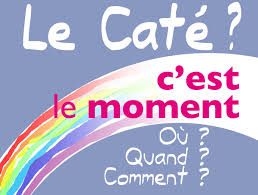 - GOUESNOU, Salle Jeanne d'Arc (15 rue du Vieux Bourg)* Samedi 10 septembre 2022 de 9 h 30 à 11 h 30, * Mercredi 14 septembre 2022 de 17 h 00 à 18 h 30. - GUIPAVAS, Maison Paroissiale (41 rue Amiral Guépratte)* Mardi 13 septembre 2022 de 16 h 30 à. 18 h 00,* Mercredi 14 septembre 2022 de 10 h 00 à 12 h 00. - TOURBIAN, Église (9 rue du Pont-Neuf)* Mardi 13 septembre 2022 de 16 h 30 à 18 h 30,* Samedi 17 septembre 2022 de 10 h 00 à 12 h 00.- LE RELECQ KERHUON, Espace Letty, (20 rue Abbé Letty)* Samedi 10 septembre 2022 de 10 h 00 à 12 h 00, * Mardi 13 septembre 2022 de 16 h 30 à 18 h 00. - PLOUGASTEL DAOULAS - LOPERHET, Presbytère (3 rue de Cléguer) * Samedi 10 septembre 2022 de 9 h 30 à 11 h 30,* Mercredi 14 septembre 2022 de 9 h 30 à 11 h 30 et de 16 h 30 à 18 h 30.